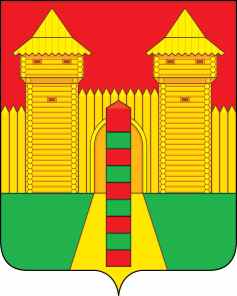 АДМИНИСТРАЦИЯ  МУНИЦИПАЛЬНОГО  ОБРАЗОВАНИЯ«ШУМЯЧСКИЙ  РАЙОН» СМОЛЕНСКОЙ  ОБЛАСТИРАСПОРЯЖЕНИЕот 11.04.2024г. № 107-р         п. ШумячиВ соответствии с Уставом Шумячского городского поселения, распоряжением от 09.04.2024г. №105-р «О передаче в собственность муниципального образования «Шумячский район» Смоленской   области» объектов, относящихся к собственности   Шумячского городского поселения          Утвердить прилагаемый акт приема-передачи муниципального унитарного предприятия «Шумячское производственное объединение жилищно-коммунального хозяйства» Шумячского городского поселения (как имущественный комплекс).Глава муниципального образования«Шумячский район» Смоленской области                                          Д.А. Каменев        Об утверждении акта приема передачи муниципального унитарного предприятия «Шумячское производственное объединение жилищно-коммунального хозяйства» Шумячского городского поселения (как имущественный комплекс)